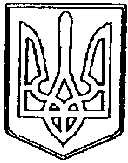 ТЕРНОПІЛЬСЬКА ОБЛАСНА ДЕРЖАВНА АДМІНІСТРАЦІЯТЕРНОПІЛЬСЬКА ОБЛАСНА ВІЙСЬКОВА АДМІНІСТРАЦІЯР О З П О Р Я Д Ж Е Н Н Явід  ________________ 20 ___ року      м. Тернопіль        №  _______________Відповідно до частин першої та третьої статті 6, пункту 12 частини першої статті 20, частин третьої та шостої статті 41 Закону України «Про місцеві державні адміністрації», пункту 2 частини сьомої статті 5 та частини третьої статті 34 Закону України «Про внутрішній водний транспорт», Указу Президента України від 24 лютого 2022 року № 64/2022 «Про введення воєнного стану в Україні», Указу Президента України від 24 лютого 2022 року № 68/2022 «Про утворення військових адміністрацій», на виконання пункту 2 наказу Міністерства інфраструктури України від 07 липня 2022 року № 493 «Про затвердження Типової форми місцевих правил плавання для малих, спортивних суден і водних мотоциклів та використання засобів для розваг на воді», зареєстрованого в Міністерстві юстиції України 12 серпня 2022 року за № 913/38249, з метою встановлення вимог до використання на водних об’єктах малих, спортивних суден, водних мотоциклів та засобів для розваг на воді ЗОБОВ’ЯЗУЮ:1. Затвердити Правила плавання для малих, спортивних суден і водних мотоциклів та використання засобів для розваг на воді у Тернопільській області, що додаються.2. Це розпорядження набирає чинності після державної реєстрації в Західному міжрегіональному управлінні Міністерства юстиції з дня офіційного опублікування.3. Контроль за виконанням  цього  розпорядження покласти  на  заступниканачальника Тернопільської обласної військової адміністрації відповідно до розподілу обов’язків. Начальник  військової адміністрації                                    Володимир ТРУШ                                           ПОГОДЖЕНОЛист Державної служби морського і внутрішнього водного транспорту та судноплавства Українивід ________      №  ___________Віктор УстенкоСвітлана БеспоповцеваМихайло ОлійникНаталія ШкабараСергій КалинякВолодимир Комінко                                                 Ольга ХвасПро затвердження Правил плавання для малих, спортивних суден і воднихмотоциклів та використання засобів для розваг на воді у Тернопільськійобласті